KАРАР                                                                                                РЕШЕНИЕО повестке дня первого заседания Совета сельского поселения Качегановский сельсовет муниципального района Миякинский район  Республики Башкортостан В соответствии с Федеральным законом «Об общих принципах организации местного самоуправления в Российской Федерации», Уставом сельского поселения Качегановский сельсовет муниципального района Миякинский район Республики Башкортостан и Регламентом Совета сельского поселения Качегановский сельсовет муниципального района Миякинский район  Республики Башкортостан Совет сельского поселения Качегановский сельсовет муниципального района Миякинский район  Республики Башкортостан решил:включить в повестку дня первого заседания Совета   сельского поселения Качегановский сельсовет муниципального района Миякинский район  Республики Башкортостан следующие вопросы:Об избрании главы сельского поселения Качегановский сельсовет муниципального района Миякинский район Республики Башкортостан Об избрании заместителя председателя Совета сельского поселения Качегановский сельсовет муниципального района Миякинский район Республики БашкортостанО формировании постоянных комиссий Совета сельского поселения Качегановский сельсовет муниципального района Миякинский район Республики Башкортостан Об избрании составов постоянных комиссий Совета сельского поселения Качегановский сельсовет муниципального района Миякинский район Республики Башкортостан Об избрании состава Комиссии по соблюдению Регламента Совета, статусу и этике депутата Совета сельского поселения Качегановский сельсовет муниципального района Миякинский район Республики Башкортостан Об утверждении решений постоянных комиссий Совета об избрании председателей постоянных комиссий Совета сельского поселения Качегановский сельсовет муниципального района Миякинский район Республики Башкортостан Об утверждении решения Комиссии по соблюдению Регламента  Совета, статусу и этике депутата Совета сельского поселения Качегановский сельсовет муниципального района Миякинский район Республики Башкортостан об избрании председателяОб утверждении Регламента Совета сельского поселения Качегановский сельсовет муниципального района Миякинский район Республики Башкортостан    О внесении изменений в решение Совета сельского поселения   Качегановский сельсовет муниципального района Миякинский район Республики Башкортостан от 14.11.2016 г. №75 «Об утверждении Порядка организации и осуществления приема граждан депутатами Совета сельского поселения Качегановский сельсовет муниципального района Миякинский район Республики Башкортостан»     Председательствующий на заседанииСовета сельского поселения Качегановский сельсоветмуниципального района Миякинский районРеспублики Башкортостан                                                    Г.Р. Кадырова с. Качеганово24 сентября 2019 года№ 4Башkортостан РеспубликаhыМиeкe районы муниципаль районыныn Кoсoгeн ауыл советы ауыл билeмehе 		Советы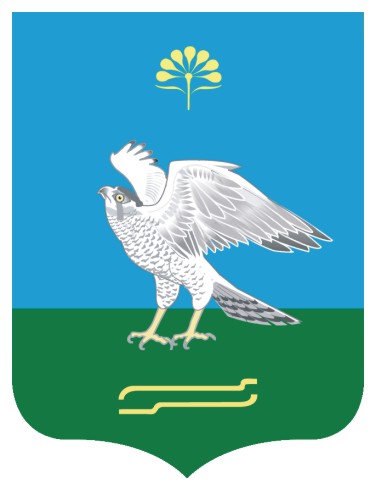 Совет сельского поселения Качегановский сельсовет муниципального района Миякинский район       Республики  БашкортостанБашkортостан РеспубликаhыМиeкe районы муниципаль районыныn Кoсoгeн ауыл советы ауыл билeмehе 		СоветыСовет сельского поселения Качегановский сельсовет муниципального района Миякинский район       Республики  Башкортостан